LAMPIRAN IQUESTIONERIDENTIFIKASI FAKTOR FAKTOR YANG MEMPENGARUHI MINAT BERKUNJUNG KE OLIVIER CAFE, JAKARTASaya Tashia, mahasiswi tingkat akhir marketing communication di London School of Public Relations Jakarta yang sedang melakukan penelitian guna syarat kelulusan yang berjudul Identifikasi faktor-faktor yang mempengaruhi minat berkunjung ke Olivier cafe, Jakarta. Saya memohon kesediaan waktu dari saudara/i yang merupakan konsumen dari Olivier Cafe Jakarta untuk mengisi kuesioner ini. Atas waktu dan partisipasinya saya ucapkan terimakasih.Usia?<20 tahun21-30 tahun31-40 tahun>41 tahunJenis Kelamin?PriaWanitaPekerjaan?Pelajar/Mahasiswa/iPegawai NegeriPegawai SwastaWiraswastaPendidikan terakhir?<SMPSMAS1S2S3Pendapatan perbulan?2 juta2-5 juta6-10 juta>10 jutaX1: Brand ImageTidak ada penilaian benar atau salah.skala penilaian:1 = Sangat tidak setuju2 = Tidak setuju3 = Ragu ragu4 = Setuju5 = Sangat setujuX2: Word of MouthTidak ada penilaian benar atau salah.skala penilaian:1 = Sangat tidak setuju2 = Tidak setuju3 = Ragu ragu4 = Setuju5 = Sangat setujuX3: Kualitas ProdukTidak ada penilaian benar atau salah.skala penilaian:1 = Sangat tidak setuju2 = Tidak setuju3 = Ragu ragu4 = Setuju5 = Sangat setujuX4: Store AtmosphereTidak ada penilaian benar atau salah.skala penilaian:1 = Sangat tidak setuju2 = Tidak setuju3 = Ragu ragu4 = Setuju5 = Sangat setujuY: Minat berkunjungTidak ada penilaian benar atau salah.skala penilaian:1 = Sangat tidak setuju2 = Tidak setuju3 = Ragu ragu4 = Setuju5 = Sangat setujuData Uji ValiditasData RegresiRegressionCharts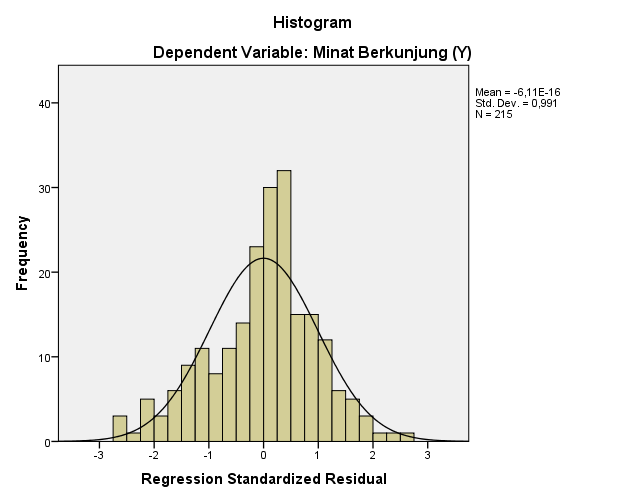 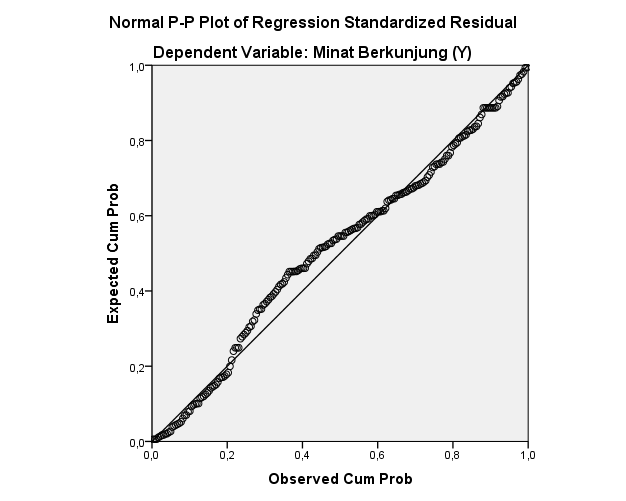 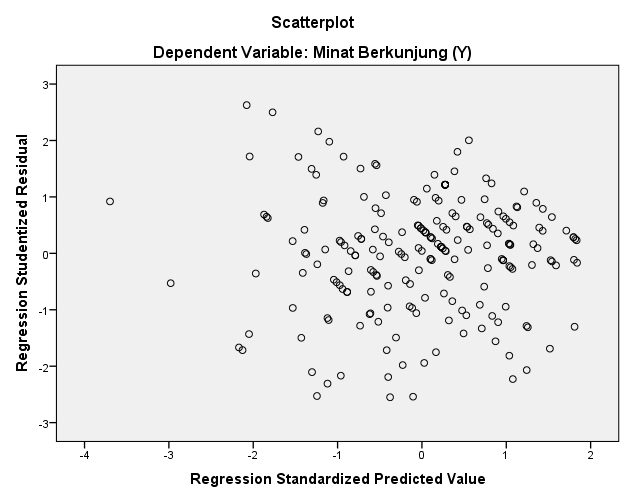 NPar TestsDescriptivesData Karakteristik RespondenPie Chart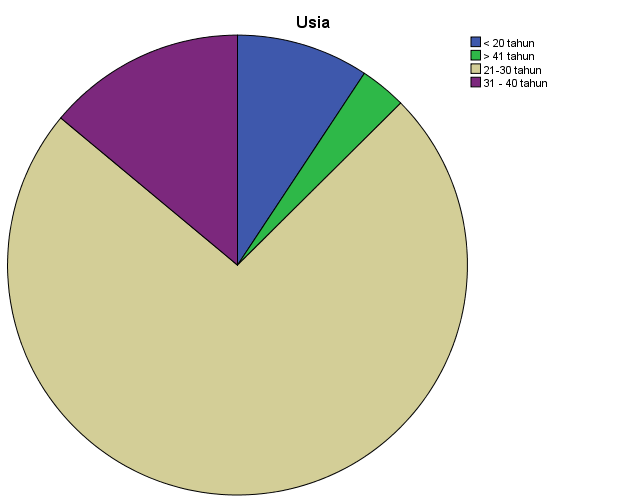 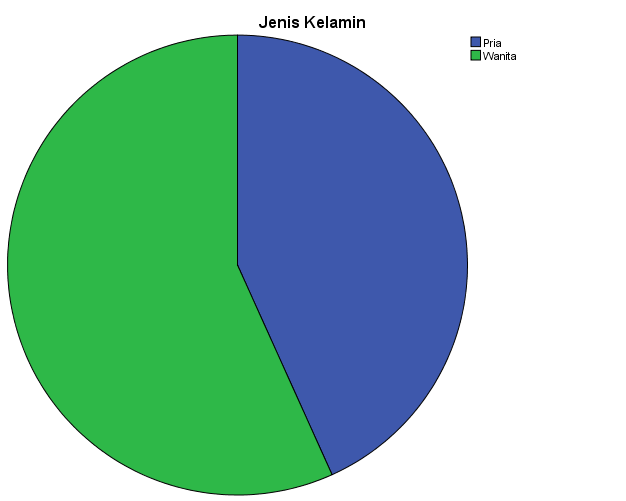 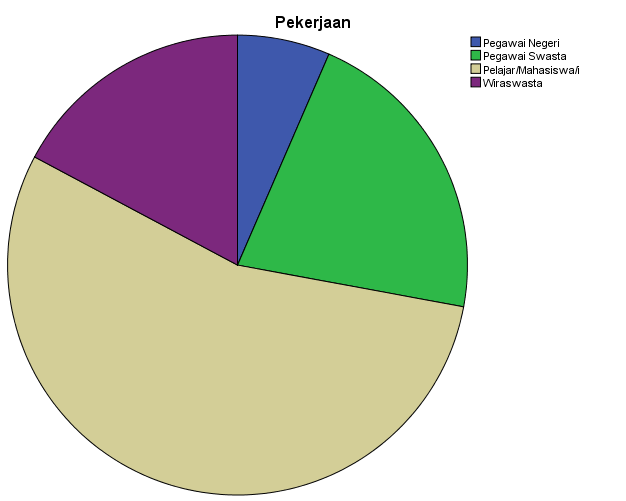 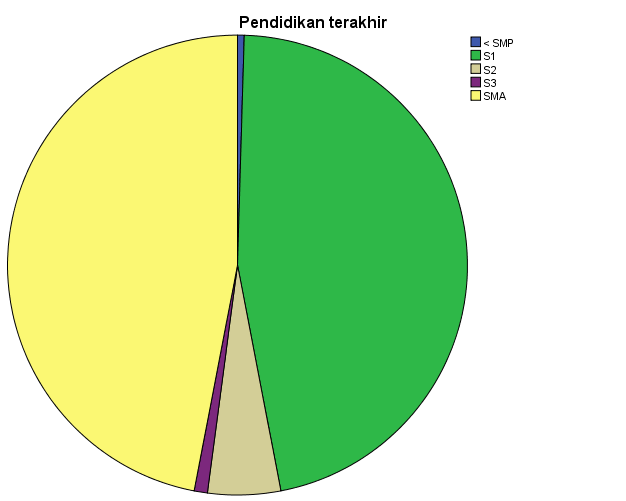 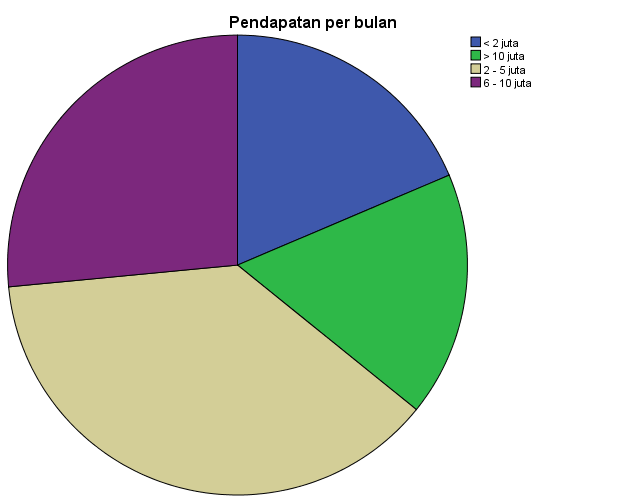 DATA MEAN BRAND IMAGE (X1)DATA MEAN WORD OF MOUTH (X2)DATA MEAN KUALITAS PRODUK (X3)DATA MEAN STORE ATMOSPHERE (X4)DATA MEAN MINAT BERKUNJUNG (Y)STSTSRRSSSX1.1Karakteristik Olivier cafe Jakarta bernuansa retro EropaX1.2Olivier cafe Jakarta menghidangkan makanan utama, makanan ringan, kue dan kopiX1.3Olivier cafe Jakarta adalah TKP pembunuhan Wayan Mirna Salihin pada 2016 silamX1.4Olivier cafe Jakarta telah teruji BPOMX1.5Racun dalam Kopi Vietnam yang diteguk Mirna dipercaya bukan karena kesalahan Olivier Cafe JakartaX1.6Olivier Cafe Jakarta bertanggung jawab serta kooperatif dalam penyelidikan kasus pembunuhan Wayan Mirna SalihinX1.7Pelayan dan staff Olivier Cafe Jakarta menjelaskan dengan baik jika pelanggan bertanyaX1.8Pihak Olivier Cafe Jakarta peduli terhadap complain pelangganX1.9Pihak Olivier Cafe Jakarta peduli akan kebutuhan konsumenX1.10Pesanan di Olivier Cafe Jakarta dihidangkan dengan cepatX1.11Close bill dan pembayaran di Olivier Cafe Jakarta diproses dengan cepatSTSTSRRSSSX2.1Mendengar pesan yang menarik tentang Olivier Cafe Jakarta dari orang terdekatX2.2Tertarik untuk berkunjung ke Olivier Cafe Jakarta Karena saran dari teman/keluarga/orang terdekatX2.3Tertarik untuk berkunjung ke Olivier Cafe Jakarta karena melihat posting teman/keluarga/orang terdekat di sosial mediaX2.4Tertarik untuk berkunjung ke Olivier Cafe Jakarta karena di-tag oleh teman/keluarga/orang terdekat di sosial mediaX2.5Tertarik untuk berkunjung ke Olivier Cafe Jakarta karena melihat artikel di media onlineX2.6Tertarik untuk berkunjung ke Olivier Cafe Jakarta karena rating di InternetX2.7Tertarik untuk berkunjung ke Olivier Cafe Jakarta karena melihat review food blogger X2.8Mendengar/mendapatkan informasi akan promosi yang menarik di Olivier Cafe JakartaSTSTSRRSSSX3.1Hidangan di Olivier Cafe Jakarta disajikan dengan baikX3.2Penampilan makanan dan minuman di Olivier Cafe Jakarta menarik perhatian X3.3Hidangan yang disajikan di Olivier Cafe Jakarta terjamin kesegarannnyaX3.4Hidangan yang disajikan di Olivier Cafe Jakarta terjamin kebersihannyaX3.5Porsi yang disajikan di Olivier Cafe Jakarta sesuai standarX3.6Rasa hidangan yang disajikan di Olivier Cafe Jakarta enakX3.7Rasa dari makanan dan minuman yang disajikan di Olivier Cafe Jakarta unikX3.8Rasa dari makanan dan minuman yang disajikan di Olivier Cafe Jakarta menarikSTSTSRRSSSX4.1Tata letak meja dan kursi di Olivier Cafe Jakarta tersusun rapi X4.2Jarak antara meja dan kursi di Olivier Cafe Jakarta tidak terlalu dekat antara pelanggan satu dengan pelanggan lainnyaX4.3Meja dan kursi di Olivier Cafe Jakarta nyamanX4.4Toilet dan washtafel di Olivier Cafe Jakarta bersihX4.5Olivier Cafe Jakarta menyediakan free wifi untuk pelangganX4.6Olivier Cafe Jakarta menyediakan parkir yang luas untuk pelangganX4.7Lokasi Olivier Cafe Jakarta strategisX4.8Lokasi Olivier Cafe Jakarta mudah dijangkauX4.9Bentuk bangunan Olivier Cafe Jakarta terlihat jelas dari luarX4.10Papan nama Olivier Cafe Jakarta terbaca jelas dari luar gedungSTSTSRRSSSY.1Keinginan untuk berkunjung ke Olivier Cafe Jakarta karena keinginan diri sendiriY.2Keinginan untuk berkunjung ke Olivier Cafe Jakarta karena pengalaman pribadiY.3Memberikan "like" di postingan sosial media Olivier Cafe JakartaY.4Memberikan rating dan review tentang Olivier Cafe Jakarta di InternetY.5Mencari informasi tentang Olivier Cafe Jakarta di InternetY.6Mencari informasi tentang Olivier Cafe Jakarta dari teman/keluarga/orang terdekatNoItem Pertanyaanr-hitungr-tabelp-valueKeterangan1X1.1,690**0,3160,000Valid2X1.2,733**0,3160,000Valid3X1.3,550**0,3160,000Valid4X1.4,796**0,3160,000Valid5X1.5,585**0,3160,000Valid6X1.60,2960,3160,067Tidak Valid7X1.7,626**0,3160,000Valid8X1.8,750**0,3160,000Valid9X1.9,641**0,3160,000Valid10X1.10,642**0,3160,000Valid11X1.11,710**0,3160,000Valid12X1.12,748**0,3160,000ValidNoItem Pertanyaanr-hitungr-tabelp-valueKeterangan1X2.1,513**0,3160,001Valid2X2.2,731**0,3160,000Valid3X2.3,743**0,3160,000Valid4X2.4,836**0,3160,000Valid5X2.5,755**0,3160,000Valid6X2.6,700**0,3160,000Valid7X2.7,816**0,3160,000Valid8X2.8,701**0,3160,000ValidNoItem Pertanyaanr-hitungr-tabelp-valueKeterangan1X3.1,853**0,3160,000Valid2X3.2,796**0,3160,000Valid3X3.3,871**0,3160,000Valid4X3.4,856**0,3160,000Valid5X3.5,787**0,3160,000Valid6X3.6,819**0,3160,000Valid7X3.7,700**0,3160,000Valid8X3.8,869**0,3160,000ValidNoItem Pertanyaanr-hitungr-tabelp-valueKeterangan1X4.1,754**0,3160,000Valid2X4.2,785**0,3160,000Valid3X4.3,781**0,3160,000Valid4X4.4,641**0,3160,000Valid5X4.5,733**0,3160,000Valid6X4.6,749**0,3160,000Valid7X4.7,830**0,3160,000Valid8X4.8,898**0,3160,000Valid9X4.9,863**0,3160,000Valid10X4.10,833**0,3160,000ValidNoItem Pertanyaanr-hitungr-tabelp-valueKeterangan1Y.1,783**0,3160,000Valid2Y.2,798**0,3160,000Valid3Y.3,754**0,3160,000Valid4Y.4,788**0,3160,000Valid5Y.5,686**0,3160,000Valid6Y.6,779**0,3160,000ValidVariables Entered/RemovedaVariables Entered/RemovedaVariables Entered/RemovedaVariables Entered/RemovedaModelVariables EnteredVariables RemovedMethod1Store Atmosphere (X4), Word of Mouth (X2), Citra (X1), Kualitas Produk (X3)b.Entera. Dependent Variable: Minat Berkunjung (Y)a. Dependent Variable: Minat Berkunjung (Y)a. Dependent Variable: Minat Berkunjung (Y)a. Dependent Variable: Minat Berkunjung (Y)b. All requested variables entered.b. All requested variables entered.b. All requested variables entered.b. All requested variables entered.Model SummarybModel SummarybModel SummarybModel SummarybModel SummarybModel SummarybModelRR SquareAdjusted R SquareStd. Error of the EstimateDurbin-Watson1,811a,658,6522,581572,103a. Predictors: (Constant), Store Atmosphere (X4), Word of Mouth (X2), Citra (X1), Kualitas Produk (X3)a. Predictors: (Constant), Store Atmosphere (X4), Word of Mouth (X2), Citra (X1), Kualitas Produk (X3)a. Predictors: (Constant), Store Atmosphere (X4), Word of Mouth (X2), Citra (X1), Kualitas Produk (X3)a. Predictors: (Constant), Store Atmosphere (X4), Word of Mouth (X2), Citra (X1), Kualitas Produk (X3)a. Predictors: (Constant), Store Atmosphere (X4), Word of Mouth (X2), Citra (X1), Kualitas Produk (X3)a. Predictors: (Constant), Store Atmosphere (X4), Word of Mouth (X2), Citra (X1), Kualitas Produk (X3)b. Dependent Variable: Minat Berkunjung (Y)b. Dependent Variable: Minat Berkunjung (Y)b. Dependent Variable: Minat Berkunjung (Y)b. Dependent Variable: Minat Berkunjung (Y)b. Dependent Variable: Minat Berkunjung (Y)b. Dependent Variable: Minat Berkunjung (Y)ANOVAaANOVAaANOVAaANOVAaANOVAaANOVAaANOVAaModelModelSum of SquaresdfMean SquareFSig.1Regression2696,2024674,050101,140,000b1Residual1399,5472106,6651Total4095,749214a. Dependent Variable: Minat Berkunjung (Y)a. Dependent Variable: Minat Berkunjung (Y)a. Dependent Variable: Minat Berkunjung (Y)a. Dependent Variable: Minat Berkunjung (Y)a. Dependent Variable: Minat Berkunjung (Y)a. Dependent Variable: Minat Berkunjung (Y)a. Dependent Variable: Minat Berkunjung (Y)b. Predictors: (Constant), Store Atmosphere (X4), Word of Mouth (X2), Citra (X1), Kualitas Produk (X3)b. Predictors: (Constant), Store Atmosphere (X4), Word of Mouth (X2), Citra (X1), Kualitas Produk (X3)b. Predictors: (Constant), Store Atmosphere (X4), Word of Mouth (X2), Citra (X1), Kualitas Produk (X3)b. Predictors: (Constant), Store Atmosphere (X4), Word of Mouth (X2), Citra (X1), Kualitas Produk (X3)b. Predictors: (Constant), Store Atmosphere (X4), Word of Mouth (X2), Citra (X1), Kualitas Produk (X3)b. Predictors: (Constant), Store Atmosphere (X4), Word of Mouth (X2), Citra (X1), Kualitas Produk (X3)b. Predictors: (Constant), Store Atmosphere (X4), Word of Mouth (X2), Citra (X1), Kualitas Produk (X3)CoefficientsaCoefficientsaCoefficientsaCoefficientsaCoefficientsaCoefficientsaCoefficientsaModelModelUnstandardized CoefficientsUnstandardized CoefficientsStandardized CoefficientstSig.ModelModelBStd. ErrorBetatSig.1(Constant),8031,426,563,5741Citra (X1),019,049,026,390,6971Word of Mouth (X2),424,034,61312,475,0001Kualitas Produk (X3),132,067,1481,977,0491Store Atmosphere (X4),106,053,1351,992,048a. Dependent Variable: Minat Berkunjung (Y)a. Dependent Variable: Minat Berkunjung (Y)a. Dependent Variable: Minat Berkunjung (Y)a. Dependent Variable: Minat Berkunjung (Y)a. Dependent Variable: Minat Berkunjung (Y)a. Dependent Variable: Minat Berkunjung (Y)a. Dependent Variable: Minat Berkunjung (Y)Residuals StatisticsaResiduals StatisticsaResiduals StatisticsaResiduals StatisticsaResiduals StatisticsaResiduals StatisticsaMinimumMaximumMeanStd. DeviationNPredicted Value9,771229,426322,89773,54952215Std. Predicted Value-3,6981,839,0001,000215Standard Error of Predicted Value,183,983,370,134215Adjusted Predicted Value9,468929,436222,89513,56187215Residual-6,557256,47816,000002,55733215Std. Residual-2,5402,509,000,991215Stud. Residual-2,5502,626,0001,004215Deleted Residual-6,610837,09617,002532,62878215Stud. Deleted Residual-2,5852,664,0001,009215Mahal. Distance,07630,0013,9814,080215Cook's Distance,000,132,006,013215Centered Leverage Value,000,140,019,019215a. Dependent Variable: Minat Berkunjung (Y)a. Dependent Variable: Minat Berkunjung (Y)a. Dependent Variable: Minat Berkunjung (Y)a. Dependent Variable: Minat Berkunjung (Y)a. Dependent Variable: Minat Berkunjung (Y)a. Dependent Variable: Minat Berkunjung (Y)One-Sample Kolmogorov-Smirnov TestOne-Sample Kolmogorov-Smirnov TestOne-Sample Kolmogorov-Smirnov TestUnstandardized ResidualNN215Normal Parametersa,bMean,0000000Normal Parametersa,bStd. Deviation2,55733054Most Extreme DifferencesAbsolute,088Most Extreme DifferencesPositive,035Most Extreme DifferencesNegative-,088Kolmogorov-Smirnov ZKolmogorov-Smirnov Z1,293Asymp. Sig. (2-tailed)Asymp. Sig. (2-tailed),071a. Test distribution is Normal.a. Test distribution is Normal.a. Test distribution is Normal.b. Calculated dari data.b. Calculated dari data.b. Calculated dari data.Descriptive StatisticsDescriptive StatisticsDescriptive StatisticsDescriptive StatisticsDescriptive StatisticsDescriptive StatisticsNMinimumMaximumMeanStd. DeviationCitra (X1)21517,0055,0044,79535,98011Word of Mouth (X2)2159,0040,0029,66986,32217Kualitas Produk (X3)21510,0040,0032,39074,89382Store Atmosphere (X4)21517,0050,0041,11165,58340Minat Berkunjung (Y)21511,0030,0022,89774,37482Valid N (listwise)215CoefficientsaCoefficientsaCoefficientsaCoefficientsaModelModelCollinearity StatisticsCollinearity StatisticsModelModelToleranceVIF1Citra (X1),3682,7211Word of Mouth (X2),6731,4851Kualitas Produk (X3),2903,4521Store Atmosphere (X4),3522,843a. Dependent Variable: Minat Berkunjung (Y)a. Dependent Variable: Minat Berkunjung (Y)a. Dependent Variable: Minat Berkunjung (Y)a. Dependent Variable: Minat Berkunjung (Y)UsiaUsiaUsiaUsiaUsiaUsiaFrequencyPercentValid PercentCumulative PercentValid< 20 tahun209,39,39,3Valid> 41 tahun73,33,312,6Valid21-30 tahun15873,573,586,0Valid31 - 40 tahun3014,014,0100,0ValidTotal215100,0100,0Jenis KelaminJenis KelaminJenis KelaminJenis KelaminJenis KelaminJenis KelaminFrequencyPercentValid PercentCumulative PercentValidPria9343,343,343,3ValidWanita12256,756,7100,0ValidTotal215100,0100,0PekerjaanPekerjaanPekerjaanPekerjaanPekerjaanPekerjaanFrequencyPercentValid PercentCumulative PercentValidPegawai Negeri146,56,56,5ValidPegawai Swasta4621,421,427,9ValidPelajar/Mahasiswa/i11854,954,982,8ValidWiraswasta3717,217,2100,0ValidTotal215100,0100,0Pendidikan terakhirPendidikan terakhirPendidikan terakhirPendidikan terakhirPendidikan terakhirPendidikan terakhirFrequencyPercentValid PercentCumulative PercentValid< SMP1,5,5,5ValidS110046,546,547,0ValidS2115,15,152,1ValidS32,9,953,0ValidSMA10147,047,0100,0ValidTotal215100,0100,0Pendapatan per bulanPendapatan per bulanPendapatan per bulanPendapatan per bulanPendapatan per bulanPendapatan per bulanFrequencyPercentValid PercentCumulative PercentValid< 2 juta4018,618,618,6Valid> 10 juta3717,217,235,8Valid2 - 5 juta8137,737,773,5Valid6 - 10 juta5726,526,5100,0ValidTotal215100,0100,0X1.1X1.1X1.2X1.3X1.4X1.5X1.7X1.8X1.9X1.10X1.11X1.12NValidValid215215215215215215215215215215215NMissingMissing00000000000MeanMean444,15354,39534,05584,10234,06984,06983,97214,04193,8934,0419X1.1 Karakteristik Olivier cafe Jakarta bernuansa retro EropaX1.1 Karakteristik Olivier cafe Jakarta bernuansa retro EropaX1.1 Karakteristik Olivier cafe Jakarta bernuansa retro EropaX1.1 Karakteristik Olivier cafe Jakarta bernuansa retro EropaX1.1 Karakteristik Olivier cafe Jakarta bernuansa retro EropaX1.1 Karakteristik Olivier cafe Jakarta bernuansa retro EropaFrequencyPercentValid PercentCumulative PercentValid12,9,9,9Valid241,91,92,8Valid33918,118,120,9Valid411754,454,475,3Valid55324,724,7100,0ValidTotal215100,0100,0X1.2 Olivier cafe Jakarta menghidangkan makanan utama, makanan ringan, kue dan kopiX1.2 Olivier cafe Jakarta menghidangkan makanan utama, makanan ringan, kue dan kopiX1.2 Olivier cafe Jakarta menghidangkan makanan utama, makanan ringan, kue dan kopiX1.2 Olivier cafe Jakarta menghidangkan makanan utama, makanan ringan, kue dan kopiX1.2 Olivier cafe Jakarta menghidangkan makanan utama, makanan ringan, kue dan kopiX1.2 Olivier cafe Jakarta menghidangkan makanan utama, makanan ringan, kue dan kopiFrequencyPercentValid PercentCumulative PercentValid131,41,41,4Valid32712,612,614,0Valid411654,054,067,9Valid56932,132,1100,0ValidTotal215100,0100,0X1.3 Olivier cafe Jakarta adalah TKP pembunuhan Wayan Mirna Salihin pada 2016 silamX1.3 Olivier cafe Jakarta adalah TKP pembunuhan Wayan Mirna Salihin pada 2016 silamX1.3 Olivier cafe Jakarta adalah TKP pembunuhan Wayan Mirna Salihin pada 2016 silamX1.3 Olivier cafe Jakarta adalah TKP pembunuhan Wayan Mirna Salihin pada 2016 silamX1.3 Olivier cafe Jakarta adalah TKP pembunuhan Wayan Mirna Salihin pada 2016 silamX1.3 Olivier cafe Jakarta adalah TKP pembunuhan Wayan Mirna Salihin pada 2016 silamFrequencyPercentValid PercentCumulative PercentValid12,9,9,9Valid22,9,91,9Valid32310,710,712,6Valid47032,632,645,1Valid511854,954,9100,0ValidTotal215100,0100,0X1.4 Olivier cafe Jakarta telah teruji BPOMX1.4 Olivier cafe Jakarta telah teruji BPOMX1.4 Olivier cafe Jakarta telah teruji BPOMX1.4 Olivier cafe Jakarta telah teruji BPOMX1.4 Olivier cafe Jakarta telah teruji BPOMX1.4 Olivier cafe Jakarta telah teruji BPOMFrequencyPercentValid PercentCumulative PercentValid11,5,5,5Valid241,91,92,3Valid34320,020,022,3Valid410147,047,069,3Valid56630,730,7100,0ValidTotal215100,0100,0X1.5 Racun dalam Kopi Vietnam yang diteguk Mirna dipercaya bukan karena kesalahan Olivier Cafe JakartaX1.5 Racun dalam Kopi Vietnam yang diteguk Mirna dipercaya bukan karena kesalahan Olivier Cafe JakartaX1.5 Racun dalam Kopi Vietnam yang diteguk Mirna dipercaya bukan karena kesalahan Olivier Cafe JakartaX1.5 Racun dalam Kopi Vietnam yang diteguk Mirna dipercaya bukan karena kesalahan Olivier Cafe JakartaX1.5 Racun dalam Kopi Vietnam yang diteguk Mirna dipercaya bukan karena kesalahan Olivier Cafe JakartaX1.5 Racun dalam Kopi Vietnam yang diteguk Mirna dipercaya bukan karena kesalahan Olivier Cafe JakartaFrequencyPercentValid PercentCumulative PercentValid162,82,82,8Valid252,32,35,1Valid33918,118,123,3Valid47635,335,358,6Valid58941,441,4100,0ValidTotal215100,0100,0X1.7 Olivier Cafe Jakarta bertanggung jawab serta kooperatif dalam penyelidikan kasus pembunuhan Wayan Mirna SalihinX1.7 Olivier Cafe Jakarta bertanggung jawab serta kooperatif dalam penyelidikan kasus pembunuhan Wayan Mirna SalihinX1.7 Olivier Cafe Jakarta bertanggung jawab serta kooperatif dalam penyelidikan kasus pembunuhan Wayan Mirna SalihinX1.7 Olivier Cafe Jakarta bertanggung jawab serta kooperatif dalam penyelidikan kasus pembunuhan Wayan Mirna SalihinX1.7 Olivier Cafe Jakarta bertanggung jawab serta kooperatif dalam penyelidikan kasus pembunuhan Wayan Mirna SalihinX1.7 Olivier Cafe Jakarta bertanggung jawab serta kooperatif dalam penyelidikan kasus pembunuhan Wayan Mirna SalihinFrequencyPercentValid PercentCumulative PercentValid131,41,41,4Valid252,32,33,7Valid33817,717,721,4Valid49745,145,166,5Valid57233,533,5100,0ValidTotal215100,0100,0X1.8 Pelayan dan staff Olivier Cafe Jakarta menjelaskan dengan baik jika pelanggan bertanyaX1.8 Pelayan dan staff Olivier Cafe Jakarta menjelaskan dengan baik jika pelanggan bertanyaX1.8 Pelayan dan staff Olivier Cafe Jakarta menjelaskan dengan baik jika pelanggan bertanyaX1.8 Pelayan dan staff Olivier Cafe Jakarta menjelaskan dengan baik jika pelanggan bertanyaX1.8 Pelayan dan staff Olivier Cafe Jakarta menjelaskan dengan baik jika pelanggan bertanyaX1.8 Pelayan dan staff Olivier Cafe Jakarta menjelaskan dengan baik jika pelanggan bertanyaFrequencyPercentValid PercentCumulative PercentValid11,5,5,5Valid241,91,92,3Valid33616,716,719,1Valid411252,152,171,2Valid56228,828,8100,0ValidTotal215100,0100,0X1.9 Pihak Olivier Cafe Jakarta peduli terhadap complain pelangganX1.9 Pihak Olivier Cafe Jakarta peduli terhadap complain pelangganX1.9 Pihak Olivier Cafe Jakarta peduli terhadap complain pelangganX1.9 Pihak Olivier Cafe Jakarta peduli terhadap complain pelangganX1.9 Pihak Olivier Cafe Jakarta peduli terhadap complain pelangganX1.9 Pihak Olivier Cafe Jakarta peduli terhadap complain pelangganFrequencyPercentValid PercentCumulative PercentValid262,82,82,8Valid35023,323,326,0Valid410347,947,974,0Valid55626,026,0100,0ValidTotal215100,0100,0X1.10 Pihak Olivier Cafe Jakarta peduli akan kebutuhan konsumenX1.10 Pihak Olivier Cafe Jakarta peduli akan kebutuhan konsumenX1.10 Pihak Olivier Cafe Jakarta peduli akan kebutuhan konsumenX1.10 Pihak Olivier Cafe Jakarta peduli akan kebutuhan konsumenX1.10 Pihak Olivier Cafe Jakarta peduli akan kebutuhan konsumenX1.10 Pihak Olivier Cafe Jakarta peduli akan kebutuhan konsumenFrequencyPercentValid PercentCumulative PercentValid11,5,5,5Valid252,32,32,8Valid33717,217,220,0Valid411352,652,672,6Valid55927,427,4100,0ValidTotal215100,0100,0X1.11 Pesanan di Olivier Cafe Jakarta dihidangkan dengan cepatX1.11 Pesanan di Olivier Cafe Jakarta dihidangkan dengan cepatX1.11 Pesanan di Olivier Cafe Jakarta dihidangkan dengan cepatX1.11 Pesanan di Olivier Cafe Jakarta dihidangkan dengan cepatX1.11 Pesanan di Olivier Cafe Jakarta dihidangkan dengan cepatX1.11 Pesanan di Olivier Cafe Jakarta dihidangkan dengan cepatFrequencyPercentValid PercentCumulative PercentValid12,9,9,9Valid283,73,74,7Valid35525,625,630,2Valid49644,744,774,9Valid55425,125,1100,0ValidTotal215100,0100,0X1.12 Close bill dan pembayaran di Olivier Cafe Jakarta diproses dengan cepatX1.12 Close bill dan pembayaran di Olivier Cafe Jakarta diproses dengan cepatX1.12 Close bill dan pembayaran di Olivier Cafe Jakarta diproses dengan cepatX1.12 Close bill dan pembayaran di Olivier Cafe Jakarta diproses dengan cepatX1.12 Close bill dan pembayaran di Olivier Cafe Jakarta diproses dengan cepatX1.12 Close bill dan pembayaran di Olivier Cafe Jakarta diproses dengan cepatFrequencyPercentValid PercentCumulative PercentValid11,5,5,5Valid252,32,32,8Valid33817,717,720,5Valid411151,651,672,1Valid56027,927,9100,0ValidTotal215100,0100,0X2.1X2.1X2.2X2.3X2.4X2.5X2.6X2.7X2.8NValidValid215215215215215215215215NMissingMissing00000000MeanMean3,81863,81863,77213,74423,40473,76283,86513,55813,7442X2.1 Mendengar pesan yang menarik tentang Olivier Cafe Jakarta dari orang terdekatX2.1 Mendengar pesan yang menarik tentang Olivier Cafe Jakarta dari orang terdekatX2.1 Mendengar pesan yang menarik tentang Olivier Cafe Jakarta dari orang terdekatX2.1 Mendengar pesan yang menarik tentang Olivier Cafe Jakarta dari orang terdekatX2.1 Mendengar pesan yang menarik tentang Olivier Cafe Jakarta dari orang terdekatX2.1 Mendengar pesan yang menarik tentang Olivier Cafe Jakarta dari orang terdekatFrequencyPercentValid PercentCumulative PercentValid162,82,82,8Valid2167,47,410,2Valid34420,520,530,7Valid49443,743,774,4Valid55525,625,6100,0ValidTotal215100,0100,0X2.2 Tertarik untuk berkunjung ke Olivier Cafe Jakarta Karena saran dari teman/keluarga/orang terdekatX2.2 Tertarik untuk berkunjung ke Olivier Cafe Jakarta Karena saran dari teman/keluarga/orang terdekatX2.2 Tertarik untuk berkunjung ke Olivier Cafe Jakarta Karena saran dari teman/keluarga/orang terdekatX2.2 Tertarik untuk berkunjung ke Olivier Cafe Jakarta Karena saran dari teman/keluarga/orang terdekatX2.2 Tertarik untuk berkunjung ke Olivier Cafe Jakarta Karena saran dari teman/keluarga/orang terdekatX2.2 Tertarik untuk berkunjung ke Olivier Cafe Jakarta Karena saran dari teman/keluarga/orang terdekatFrequencyPercentValid PercentCumulative PercentValid162,82,82,8Valid22511,611,614,4Valid34219,519,534,0Valid48137,737,771,6Valid56128,428,4100,0ValidTotal215100,0100,0X2.3 Tertarik untuk berkunjung ke Olivier Cafe Jakarta karena melihat posting teman/keluarga/orang terdekat di sosial mediaX2.3 Tertarik untuk berkunjung ke Olivier Cafe Jakarta karena melihat posting teman/keluarga/orang terdekat di sosial mediaX2.3 Tertarik untuk berkunjung ke Olivier Cafe Jakarta karena melihat posting teman/keluarga/orang terdekat di sosial mediaX2.3 Tertarik untuk berkunjung ke Olivier Cafe Jakarta karena melihat posting teman/keluarga/orang terdekat di sosial mediaX2.3 Tertarik untuk berkunjung ke Olivier Cafe Jakarta karena melihat posting teman/keluarga/orang terdekat di sosial mediaX2.3 Tertarik untuk berkunjung ke Olivier Cafe Jakarta karena melihat posting teman/keluarga/orang terdekat di sosial mediaFrequencyPercentValid PercentCumulative PercentValid162,82,82,8Valid22310,710,713,5Valid34018,618,632,1Valid49745,145,177,2Valid54922,822,8100,0ValidTotal215100,0100,0X2.4 Tertarik untuk berkunjung ke Olivier Cafe Jakarta karena di-tag oleh teman/keluarga/orang terdekat di sosial mediaX2.4 Tertarik untuk berkunjung ke Olivier Cafe Jakarta karena di-tag oleh teman/keluarga/orang terdekat di sosial mediaX2.4 Tertarik untuk berkunjung ke Olivier Cafe Jakarta karena di-tag oleh teman/keluarga/orang terdekat di sosial mediaX2.4 Tertarik untuk berkunjung ke Olivier Cafe Jakarta karena di-tag oleh teman/keluarga/orang terdekat di sosial mediaX2.4 Tertarik untuk berkunjung ke Olivier Cafe Jakarta karena di-tag oleh teman/keluarga/orang terdekat di sosial mediaX2.4 Tertarik untuk berkunjung ke Olivier Cafe Jakarta karena di-tag oleh teman/keluarga/orang terdekat di sosial mediaFrequencyPercentValid PercentCumulative PercentValid1125,65,65,6Valid23918,118,123,7Valid34922,822,846,5Valid48037,237,283,7Valid53516,316,3100,0ValidTotal215100,0100,0X2.5 Tertarik untuk berkunjung ke Olivier Cafe Jakarta karena melihat artikel di media onlineX2.5 Tertarik untuk berkunjung ke Olivier Cafe Jakarta karena melihat artikel di media onlineX2.5 Tertarik untuk berkunjung ke Olivier Cafe Jakarta karena melihat artikel di media onlineX2.5 Tertarik untuk berkunjung ke Olivier Cafe Jakarta karena melihat artikel di media onlineX2.5 Tertarik untuk berkunjung ke Olivier Cafe Jakarta karena melihat artikel di media onlineX2.5 Tertarik untuk berkunjung ke Olivier Cafe Jakarta karena melihat artikel di media onlineFrequencyPercentValid PercentCumulative PercentValid141,91,91,9Valid22612,112,114,0Valid34621,421,435,3Valid48037,237,272,6Valid55927,427,4100,0ValidTotal215100,0100,0X2.6 Tertarik untuk berkunjung ke Olivier Cafe Jakarta karena rating di InternetX2.6 Tertarik untuk berkunjung ke Olivier Cafe Jakarta karena rating di InternetX2.6 Tertarik untuk berkunjung ke Olivier Cafe Jakarta karena rating di InternetX2.6 Tertarik untuk berkunjung ke Olivier Cafe Jakarta karena rating di InternetX2.6 Tertarik untuk berkunjung ke Olivier Cafe Jakarta karena rating di InternetX2.6 Tertarik untuk berkunjung ke Olivier Cafe Jakarta karena rating di InternetFrequencyPercentValid PercentCumulative PercentValid141,91,91,9Valid2219,89,811,6Valid33616,716,728,4Valid49343,343,371,6Valid56128,428,4100,0ValidTotal215100,0100,0X2.7 Tertarik untuk berkunjung ke Olivier Cafe Jakarta karena melihat review food blogger X2.7 Tertarik untuk berkunjung ke Olivier Cafe Jakarta karena melihat review food blogger X2.7 Tertarik untuk berkunjung ke Olivier Cafe Jakarta karena melihat review food blogger X2.7 Tertarik untuk berkunjung ke Olivier Cafe Jakarta karena melihat review food blogger X2.7 Tertarik untuk berkunjung ke Olivier Cafe Jakarta karena melihat review food blogger X2.7 Tertarik untuk berkunjung ke Olivier Cafe Jakarta karena melihat review food blogger FrequencyPercentValid PercentCumulative PercentValid1104,74,74,7Valid23415,815,820,5Valid34621,421,441,9Valid47635,335,377,2Valid54922,822,8100,0ValidTotal215100,0100,0X2.8 Mendengar/mendapatkan informasi akan promosi yang menarik di Olivier Cafe JakartaX2.8 Mendengar/mendapatkan informasi akan promosi yang menarik di Olivier Cafe JakartaX2.8 Mendengar/mendapatkan informasi akan promosi yang menarik di Olivier Cafe JakartaX2.8 Mendengar/mendapatkan informasi akan promosi yang menarik di Olivier Cafe JakartaX2.8 Mendengar/mendapatkan informasi akan promosi yang menarik di Olivier Cafe JakartaX2.8 Mendengar/mendapatkan informasi akan promosi yang menarik di Olivier Cafe JakartaFrequencyPercentValid PercentCumulative PercentValid183,73,73,7Valid2219,89,813,5Valid33817,717,731,2Valid49946,046,077,2Valid54922,822,8100,0ValidTotal215100,0100,0X3.1X3.1X3.2X3.3X3.4X3.5X3.6X3.7X3.8NValidValid215215215215215215215215NMissingMissing00000000MeanMean4,20474,20474,07914,00934,11634,01864,08373,84654,0326X3.1 Hidangan di Olivier Cafe Jakarta disajikan dengan baikX3.1 Hidangan di Olivier Cafe Jakarta disajikan dengan baikX3.1 Hidangan di Olivier Cafe Jakarta disajikan dengan baikX3.1 Hidangan di Olivier Cafe Jakarta disajikan dengan baikX3.1 Hidangan di Olivier Cafe Jakarta disajikan dengan baikX3.1 Hidangan di Olivier Cafe Jakarta disajikan dengan baikFrequencyPercentValid PercentCumulative PercentValid11,5,5,5Valid241,91,92,3Valid3198,88,811,2Valid411754,454,465,6Valid57434,434,4100,0ValidTotal215100,0100,0X3.2 Penampilan makanan dan minuman di Olivier Cafe Jakarta menarik perhatian X3.2 Penampilan makanan dan minuman di Olivier Cafe Jakarta menarik perhatian X3.2 Penampilan makanan dan minuman di Olivier Cafe Jakarta menarik perhatian X3.2 Penampilan makanan dan minuman di Olivier Cafe Jakarta menarik perhatian X3.2 Penampilan makanan dan minuman di Olivier Cafe Jakarta menarik perhatian X3.2 Penampilan makanan dan minuman di Olivier Cafe Jakarta menarik perhatian FrequencyPercentValid PercentCumulative PercentValid131,41,41,4Valid241,91,93,3Valid33014,014,017,2Valid411453,053,070,2Valid56429,829,8100,0ValidTotal215100,0100,0X3.3 Hidangan yang disajikan di Olivier Cafe Jakarta terjamin kesegarannnyaX3.3 Hidangan yang disajikan di Olivier Cafe Jakarta terjamin kesegarannnyaX3.3 Hidangan yang disajikan di Olivier Cafe Jakarta terjamin kesegarannnyaX3.3 Hidangan yang disajikan di Olivier Cafe Jakarta terjamin kesegarannnyaX3.3 Hidangan yang disajikan di Olivier Cafe Jakarta terjamin kesegarannnyaX3.3 Hidangan yang disajikan di Olivier Cafe Jakarta terjamin kesegarannnyaFrequencyPercentValid PercentCumulative PercentValid11,5,5,5Valid252,32,32,8Valid34621,421,424,2Valid410247,447,471,6Valid56128,428,4100,0ValidTotal215100,0100,0X3.4 Hidangan yang disajikan di Olivier Cafe Jakarta terjamin kebersihannyaX3.4 Hidangan yang disajikan di Olivier Cafe Jakarta terjamin kebersihannyaX3.4 Hidangan yang disajikan di Olivier Cafe Jakarta terjamin kebersihannyaX3.4 Hidangan yang disajikan di Olivier Cafe Jakarta terjamin kebersihannyaX3.4 Hidangan yang disajikan di Olivier Cafe Jakarta terjamin kebersihannyaX3.4 Hidangan yang disajikan di Olivier Cafe Jakarta terjamin kebersihannyaFrequencyPercentValid PercentCumulative PercentValid11,5,5,5Valid22,9,91,4Valid33817,717,719,1Valid410448,448,467,4Valid57032,632,6100,0ValidTotal215100,0100,0X3.5 Porsi yang disajikan di Olivier Cafe Jakarta sesuai standarX3.5 Porsi yang disajikan di Olivier Cafe Jakarta sesuai standarX3.5 Porsi yang disajikan di Olivier Cafe Jakarta sesuai standarX3.5 Porsi yang disajikan di Olivier Cafe Jakarta sesuai standarX3.5 Porsi yang disajikan di Olivier Cafe Jakarta sesuai standarX3.5 Porsi yang disajikan di Olivier Cafe Jakarta sesuai standarFrequencyPercentValid PercentCumulative PercentValid11,5,5,5Valid231,41,41,9Valid34320,020,021,9Valid411252,152,174,0Valid55626,026,0100,0ValidTotal215100,0100,0X3.6 Rasa hidangan yang disajikan di Olivier Cafe Jakarta enakX3.6 Rasa hidangan yang disajikan di Olivier Cafe Jakarta enakX3.6 Rasa hidangan yang disajikan di Olivier Cafe Jakarta enakX3.6 Rasa hidangan yang disajikan di Olivier Cafe Jakarta enakX3.6 Rasa hidangan yang disajikan di Olivier Cafe Jakarta enakX3.6 Rasa hidangan yang disajikan di Olivier Cafe Jakarta enakFrequencyPercentValid PercentCumulative PercentValid12,9,9,9Valid231,41,42,3Valid33214,914,917,2Valid411654,054,071,2Valid56228,828,8100,0ValidTotal215100,0100,0	X3.7 Rasa dari makanan dan minuman yang disajikan di Olivier Cafe Jakarta unik	 	X3.7 Rasa dari makanan dan minuman yang disajikan di Olivier Cafe Jakarta unik	 	X3.7 Rasa dari makanan dan minuman yang disajikan di Olivier Cafe Jakarta unik	 	X3.7 Rasa dari makanan dan minuman yang disajikan di Olivier Cafe Jakarta unik	 	X3.7 Rasa dari makanan dan minuman yang disajikan di Olivier Cafe Jakarta unik	 	X3.7 Rasa dari makanan dan minuman yang disajikan di Olivier Cafe Jakarta unik	 FrequencyPercentValid PercentCumulative PercentValid11,5,5,5Valid273,33,33,7Valid36027,927,931,6Valid410347,947,979,5Valid54420,520,5100,0ValidTotal215100,0100,0X3.8 Rasa dari makanan dan minuman yang disajikan di Olivier Cafe Jakarta menarikX3.8 Rasa dari makanan dan minuman yang disajikan di Olivier Cafe Jakarta menarikX3.8 Rasa dari makanan dan minuman yang disajikan di Olivier Cafe Jakarta menarikX3.8 Rasa dari makanan dan minuman yang disajikan di Olivier Cafe Jakarta menarikX3.8 Rasa dari makanan dan minuman yang disajikan di Olivier Cafe Jakarta menarikX3.8 Rasa dari makanan dan minuman yang disajikan di Olivier Cafe Jakarta menarikFrequencyPercentValid PercentCumulative PercentValid12,9,9,9Valid252,32,33,3Valid33817,717,720,9Valid410950,750,771,6Valid56128,428,4100,0ValidTotal215100,0100,0X4.1X4.1X4.2X4.3X4.4X4.5X4.6X4.7X4.8X4.9X4.10NValidValid215215215215215215215215215215NMissingMissing0000000000MeanMean4,25584,25584,12564,18144,13494,23723,86984,20934,13493,99533,9674X4.1 Tata letak meja dan kursi di Olivier Cafe Jakarta tersusun rapi X4.1 Tata letak meja dan kursi di Olivier Cafe Jakarta tersusun rapi X4.1 Tata letak meja dan kursi di Olivier Cafe Jakarta tersusun rapi X4.1 Tata letak meja dan kursi di Olivier Cafe Jakarta tersusun rapi X4.1 Tata letak meja dan kursi di Olivier Cafe Jakarta tersusun rapi X4.1 Tata letak meja dan kursi di Olivier Cafe Jakarta tersusun rapi FrequencyPercentValid PercentCumulative PercentValid12,9,9,9Valid21,5,51,4Valid3177,97,99,3Valid411553,553,562,8Valid58037,237,2100,0ValidTotal215100,0100,0X4.2 Jarak antara meja dan kursi di Olivier Cafe Jakarta tidak terlalu dekat antara pelanggan satu dengan pelanggan lainnyaX4.2 Jarak antara meja dan kursi di Olivier Cafe Jakarta tidak terlalu dekat antara pelanggan satu dengan pelanggan lainnyaX4.2 Jarak antara meja dan kursi di Olivier Cafe Jakarta tidak terlalu dekat antara pelanggan satu dengan pelanggan lainnyaX4.2 Jarak antara meja dan kursi di Olivier Cafe Jakarta tidak terlalu dekat antara pelanggan satu dengan pelanggan lainnyaX4.2 Jarak antara meja dan kursi di Olivier Cafe Jakarta tidak terlalu dekat antara pelanggan satu dengan pelanggan lainnyaX4.2 Jarak antara meja dan kursi di Olivier Cafe Jakarta tidak terlalu dekat antara pelanggan satu dengan pelanggan lainnyaFrequencyPercentValid PercentCumulative PercentValid11,5,5,5Valid22,9,91,4Valid33817,717,719,1Valid410247,447,466,5Valid57233,533,5100,0ValidTotal215100,0100,0X4.3 Meja dan kursi di Olivier Cafe Jakarta nyamanX4.3 Meja dan kursi di Olivier Cafe Jakarta nyamanX4.3 Meja dan kursi di Olivier Cafe Jakarta nyamanX4.3 Meja dan kursi di Olivier Cafe Jakarta nyamanX4.3 Meja dan kursi di Olivier Cafe Jakarta nyamanX4.3 Meja dan kursi di Olivier Cafe Jakarta nyamanFrequencyPercentValid PercentCumulative PercentValid11,5,5,5Valid231,41,41,9Valid32411,211,213,0Valid411553,553,566,5Valid57233,533,5100,0ValidTotal215100,0100,0X4.4 Toilet dan washtafel di Olivier Cafe Jakarta bersihX4.4 Toilet dan washtafel di Olivier Cafe Jakarta bersihX4.4 Toilet dan washtafel di Olivier Cafe Jakarta bersihX4.4 Toilet dan washtafel di Olivier Cafe Jakarta bersihX4.4 Toilet dan washtafel di Olivier Cafe Jakarta bersihX4.4 Toilet dan washtafel di Olivier Cafe Jakarta bersihFrequencyPercentValid PercentCumulative PercentValid231,41,41,4Valid33516,316,317,7Valid410749,849,867,4Valid57032,632,6100,0ValidTotal215100,0100,0X4.5 Olivier Cafe Jakarta menyediakan free wifi untuk pelangganX4.5 Olivier Cafe Jakarta menyediakan free wifi untuk pelangganX4.5 Olivier Cafe Jakarta menyediakan free wifi untuk pelangganX4.5 Olivier Cafe Jakarta menyediakan free wifi untuk pelangganX4.5 Olivier Cafe Jakarta menyediakan free wifi untuk pelangganX4.5 Olivier Cafe Jakarta menyediakan free wifi untuk pelangganFrequencyPercentValid PercentCumulative PercentValid22,9,9,9Valid33214,914,915,8Valid49443,743,759,5Valid58740,540,5100,0ValidTotal215100,0100,0X4.6 Olivier Cafe Jakarta menyediakan parkir yang luas untuk pelangganX4.6 Olivier Cafe Jakarta menyediakan parkir yang luas untuk pelangganX4.6 Olivier Cafe Jakarta menyediakan parkir yang luas untuk pelangganX4.6 Olivier Cafe Jakarta menyediakan parkir yang luas untuk pelangganX4.6 Olivier Cafe Jakarta menyediakan parkir yang luas untuk pelangganX4.6 Olivier Cafe Jakarta menyediakan parkir yang luas untuk pelangganFrequencyPercentValid PercentCumulative PercentValid11,5,5,5Valid252,32,32,8Valid36932,132,134,9Valid48640,040,074,9Valid55425,125,1100,0ValidTotal215100,0100,0X4.7 Lokasi Olivier Cafe Jakarta strategisX4.7 Lokasi Olivier Cafe Jakarta strategisX4.7 Lokasi Olivier Cafe Jakarta strategisX4.7 Lokasi Olivier Cafe Jakarta strategisX4.7 Lokasi Olivier Cafe Jakarta strategisX4.7 Lokasi Olivier Cafe Jakarta strategisFrequencyPercentValid PercentCumulative PercentValid12,9,9,9Valid22,9,91,9Valid33114,414,416,3Valid49443,743,760,0Valid58640,040,0100,0ValidTotal215100,0100,0X4.8 Lokasi Olivier Cafe Jakarta mudah dijangkauX4.8 Lokasi Olivier Cafe Jakarta mudah dijangkauX4.8 Lokasi Olivier Cafe Jakarta mudah dijangkauX4.8 Lokasi Olivier Cafe Jakarta mudah dijangkauX4.8 Lokasi Olivier Cafe Jakarta mudah dijangkauX4.8 Lokasi Olivier Cafe Jakarta mudah dijangkauFrequencyPercentValid PercentCumulative PercentValid11,5,5,5Valid252,32,32,8Valid32712,612,615,3Valid411352,652,667,9Valid56932,132,1100,0ValidTotal215100,0100,0X4.9 Bentuk bangunan Olivier Cafe Jakarta terlihat jelas dari luarX4.9 Bentuk bangunan Olivier Cafe Jakarta terlihat jelas dari luarX4.9 Bentuk bangunan Olivier Cafe Jakarta terlihat jelas dari luarX4.9 Bentuk bangunan Olivier Cafe Jakarta terlihat jelas dari luarX4.9 Bentuk bangunan Olivier Cafe Jakarta terlihat jelas dari luarX4.9 Bentuk bangunan Olivier Cafe Jakarta terlihat jelas dari luarFrequencyPercentValid PercentCumulative PercentValid11,5,5,5Valid294,24,24,7Valid34119,119,123,7Valid410347,947,971,6Valid56128,428,4100,0ValidTotal215100,0100,0X4.10 Papan nama Olivier Cafe Jakarta terbaca jelas dari luar gedungX4.10 Papan nama Olivier Cafe Jakarta terbaca jelas dari luar gedungX4.10 Papan nama Olivier Cafe Jakarta terbaca jelas dari luar gedungX4.10 Papan nama Olivier Cafe Jakarta terbaca jelas dari luar gedungX4.10 Papan nama Olivier Cafe Jakarta terbaca jelas dari luar gedungX4.10 Papan nama Olivier Cafe Jakarta terbaca jelas dari luar gedungFrequencyPercentValid PercentCumulative PercentValid131,41,41,4Valid273,33,34,7Valid35023,323,327,9Valid48941,441,469,3Valid56630,730,7100,0ValidTotal215100,0100,0Y.1Y.1Y.2Y.3Y.4Y.5Y.6NValidValid215215215215215215NMissingMissing000000MeanMean4,07914,07913,97213,41863,59073,95813,8791Y.1 Keinginan untuk berkunjung ke Olivier Cafe Jakarta karena keinginan diri sendiriY.1 Keinginan untuk berkunjung ke Olivier Cafe Jakarta karena keinginan diri sendiriY.1 Keinginan untuk berkunjung ke Olivier Cafe Jakarta karena keinginan diri sendiriY.1 Keinginan untuk berkunjung ke Olivier Cafe Jakarta karena keinginan diri sendiriY.1 Keinginan untuk berkunjung ke Olivier Cafe Jakarta karena keinginan diri sendiriY.1 Keinginan untuk berkunjung ke Olivier Cafe Jakarta karena keinginan diri sendiriFrequencyPercentValid PercentCumulative PercentValid152,32,32,3Valid273,33,35,6Valid33014,014,019,5Valid49745,145,164,7Valid57635,335,3100,0ValidTotal215100,0100,0Y.2 Keinginan untuk berkunjung ke Olivier Cafe Jakarta karena pengalaman pribadiY.2 Keinginan untuk berkunjung ke Olivier Cafe Jakarta karena pengalaman pribadiY.2 Keinginan untuk berkunjung ke Olivier Cafe Jakarta karena pengalaman pribadiY.2 Keinginan untuk berkunjung ke Olivier Cafe Jakarta karena pengalaman pribadiY.2 Keinginan untuk berkunjung ke Olivier Cafe Jakarta karena pengalaman pribadiY.2 Keinginan untuk berkunjung ke Olivier Cafe Jakarta karena pengalaman pribadiFrequencyPercentValid PercentCumulative PercentValid12,9,9,9Valid2146,56,57,4Valid34320,020,027,4Valid48539,539,567,0Valid57133,033,0100,0ValidTotal215100,0100,0Y.3 Memberikan "like" di postingan sosial media Olivier Cafe JakartaY.3 Memberikan "like" di postingan sosial media Olivier Cafe JakartaY.3 Memberikan "like" di postingan sosial media Olivier Cafe JakartaY.3 Memberikan "like" di postingan sosial media Olivier Cafe JakartaY.3 Memberikan "like" di postingan sosial media Olivier Cafe JakartaY.3 Memberikan "like" di postingan sosial media Olivier Cafe JakartaFrequencyPercentValid PercentCumulative PercentValid1125,65,65,6Valid23516,316,321,9Valid35726,526,548,4Valid47334,034,082,3Valid53817,717,7100,0ValidTotal215100,0100,0	Y.4 Memberikan rating dan review tentang Olivier Cafe Jakarta di Internet	Y.4 Memberikan rating dan review tentang Olivier Cafe Jakarta di Internet	Y.4 Memberikan rating dan review tentang Olivier Cafe Jakarta di Internet	Y.4 Memberikan rating dan review tentang Olivier Cafe Jakarta di Internet	Y.4 Memberikan rating dan review tentang Olivier Cafe Jakarta di Internet	Y.4 Memberikan rating dan review tentang Olivier Cafe Jakarta di InternetFrequencyPercentValid PercentCumulative PercentValid1136,06,06,0Valid22712,612,618,6Valid34721,921,940,5Valid47635,335,375,8Valid55224,224,2100,0ValidTotal215100,0100,0Y.5 Mencari informasi tentang Olivier Cafe Jakarta di InternetY.5 Mencari informasi tentang Olivier Cafe Jakarta di InternetY.5 Mencari informasi tentang Olivier Cafe Jakarta di InternetY.5 Mencari informasi tentang Olivier Cafe Jakarta di InternetY.5 Mencari informasi tentang Olivier Cafe Jakarta di InternetY.5 Mencari informasi tentang Olivier Cafe Jakarta di InternetFrequencyPercentValid PercentCumulative PercentValid152,32,32,3Valid2125,65,67,9Valid33114,414,422,3Valid410649,349,371,6Valid56128,428,4100,0ValidTotal215100,0100,0Y.6 Mencari informasi tentang Olivier Cafe Jakarta dari teman/keluarga/orang terdekatY.6 Mencari informasi tentang Olivier Cafe Jakarta dari teman/keluarga/orang terdekatY.6 Mencari informasi tentang Olivier Cafe Jakarta dari teman/keluarga/orang terdekatY.6 Mencari informasi tentang Olivier Cafe Jakarta dari teman/keluarga/orang terdekatY.6 Mencari informasi tentang Olivier Cafe Jakarta dari teman/keluarga/orang terdekatY.6 Mencari informasi tentang Olivier Cafe Jakarta dari teman/keluarga/orang terdekatFrequencyPercentValid PercentCumulative PercentValid152,32,32,3Valid2115,15,17,4Valid34219,519,527,0Valid410448,448,475,3Valid55324,724,7100,0ValidTotal215100,0100,0